Attachment K: Sampling Frame and Chosen ClustersExample: Sampling Frame (area of interest – in gray) and Chosen Clusters (outlined in purple)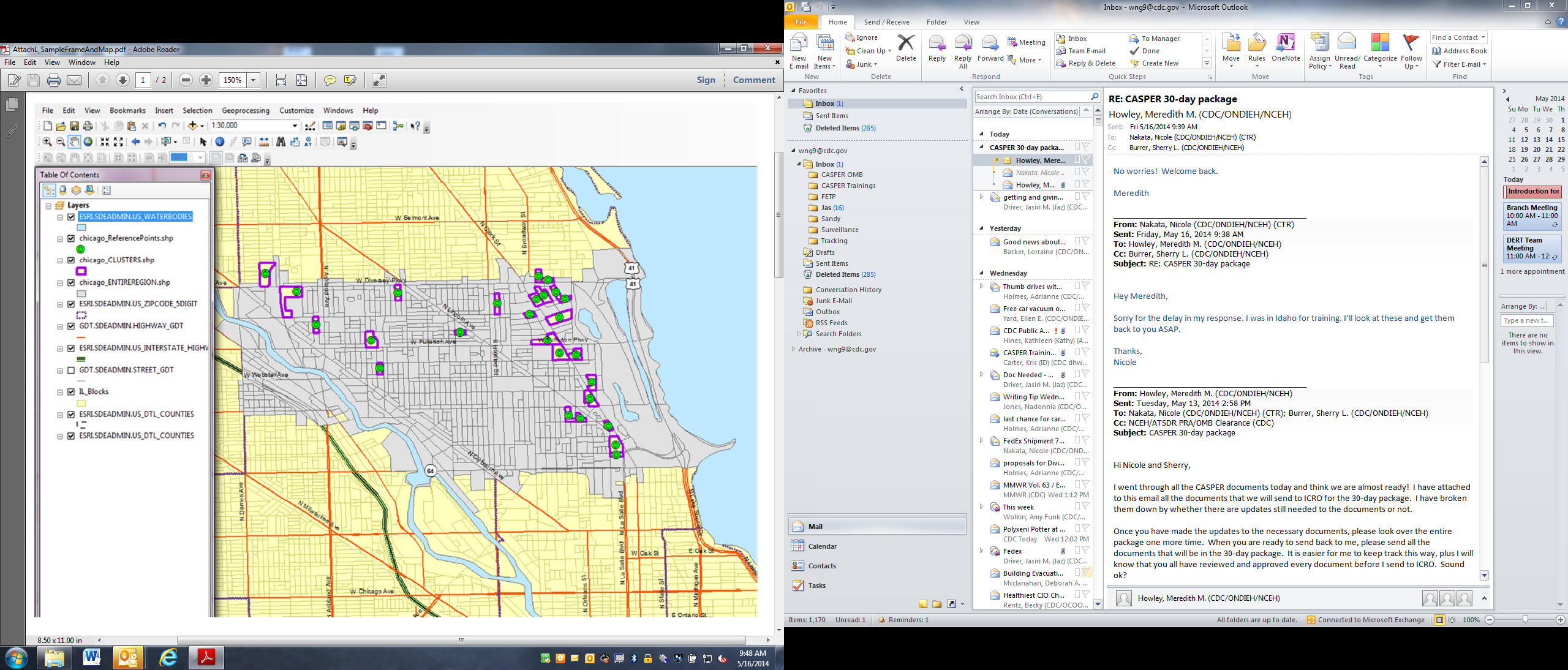 Map of Individual Cluster (street view and satellite view)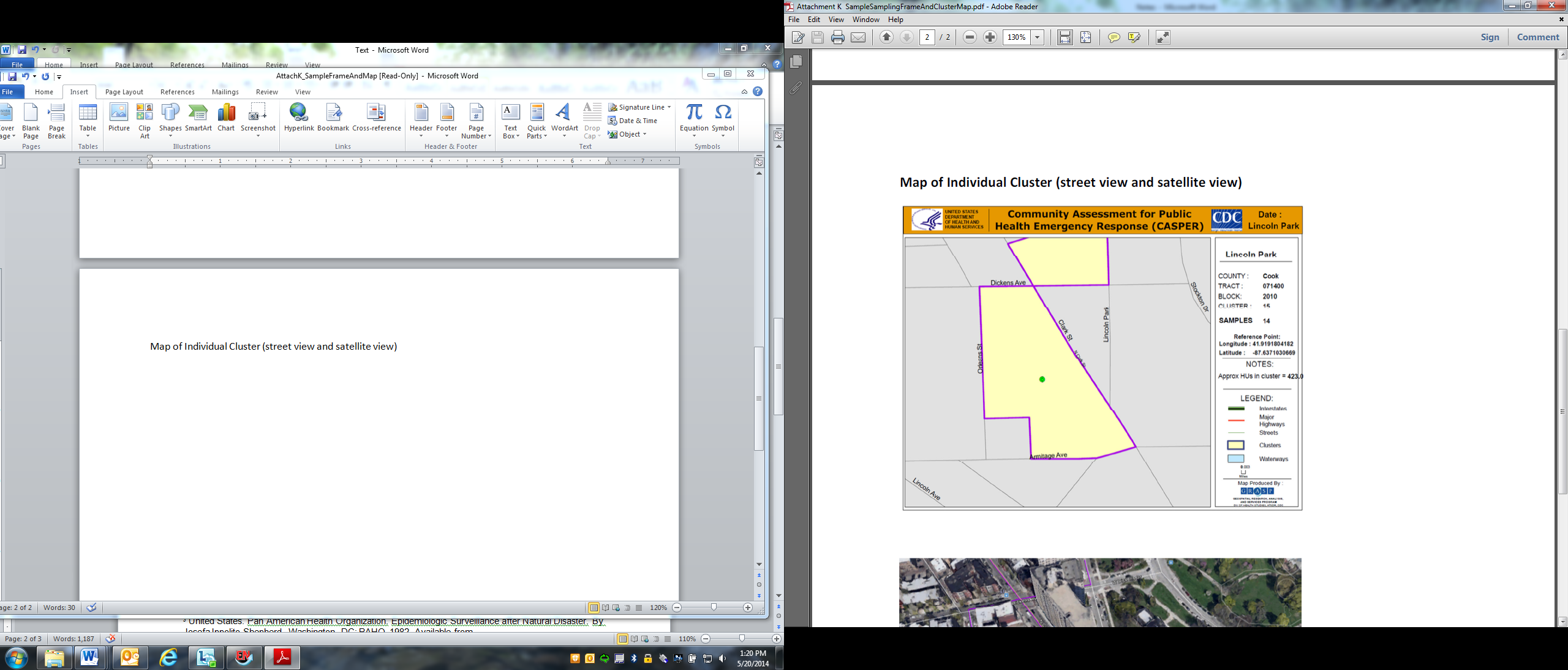 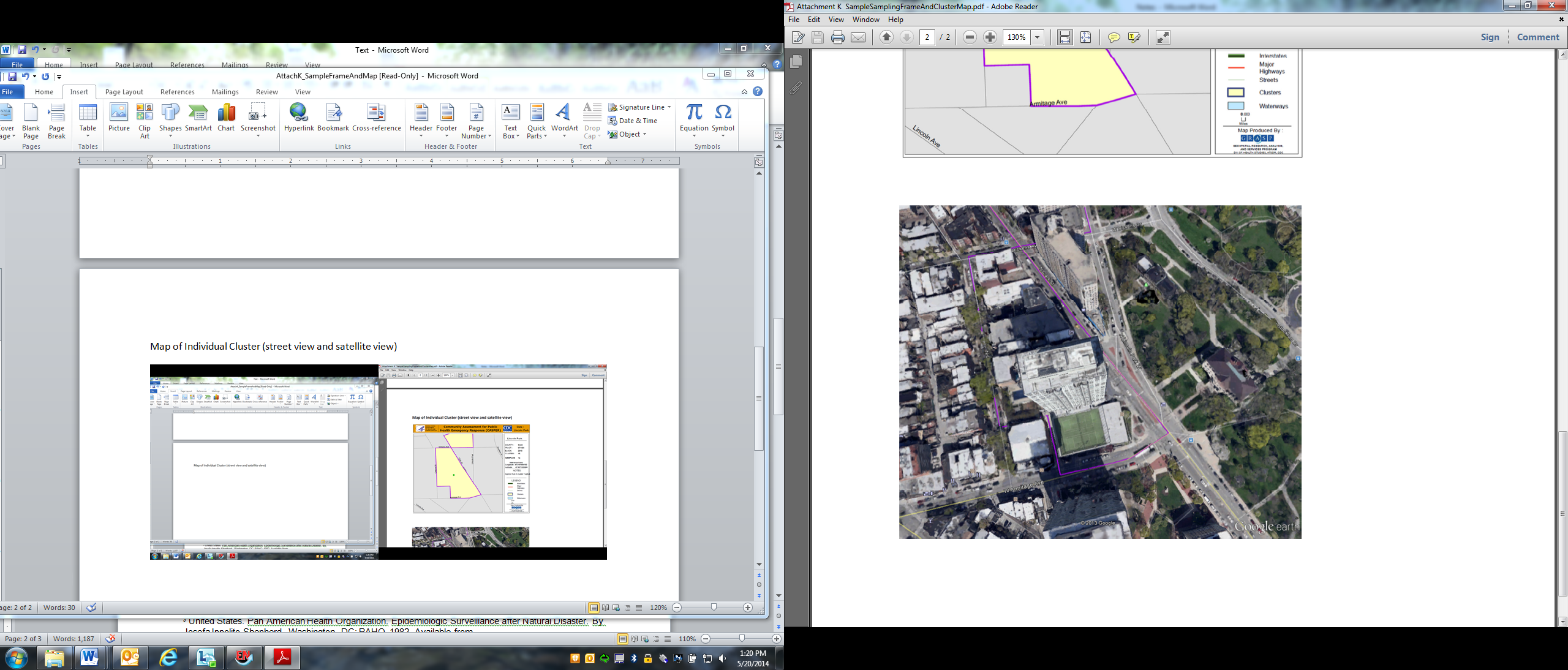 